Рекомендации родителям (Мастер-класс «Сделаем сами!») 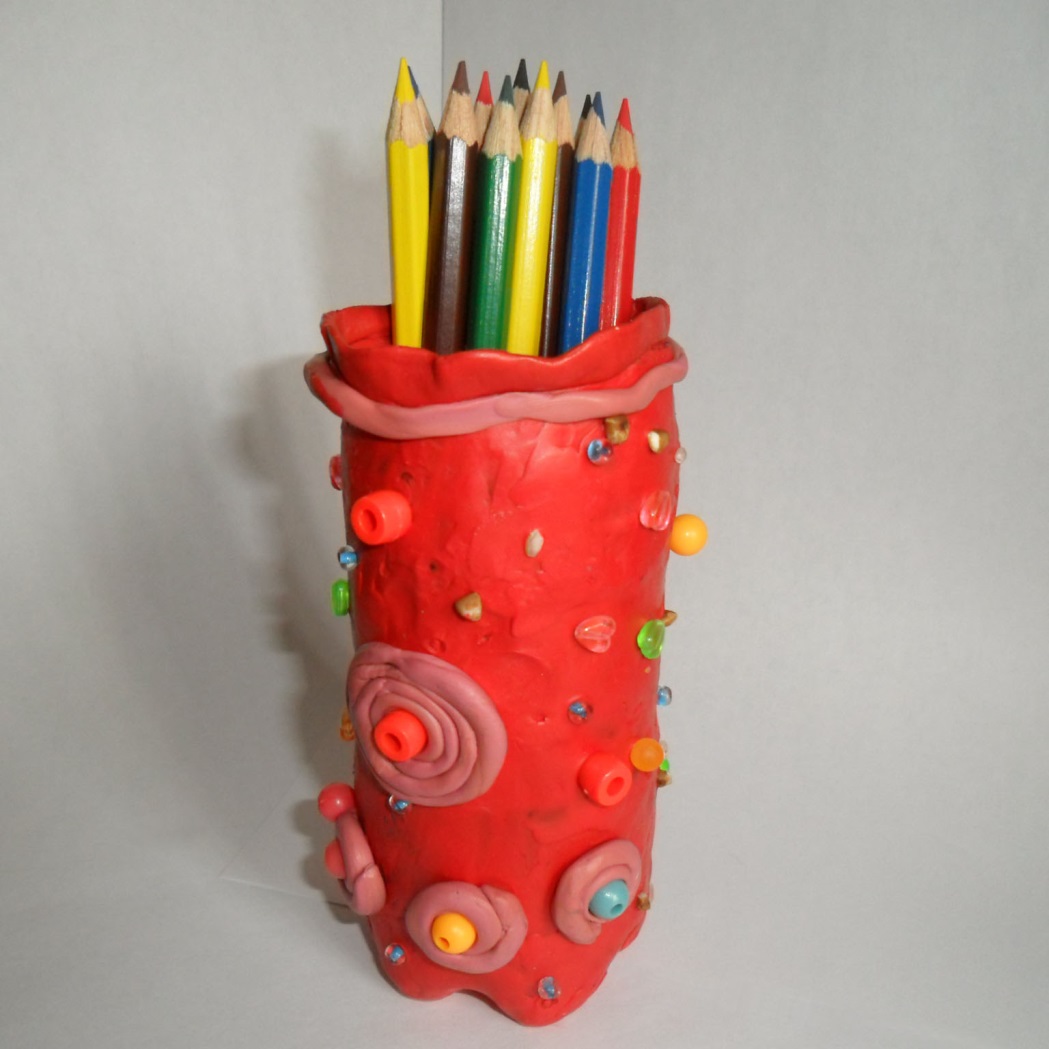 	Поделки, сделанные своими руками - это всегда полет фантазии и творчества!	Пластиковые бутылки являются универсальным материалом для изготовления поделок. 	В каждом доме найдется ненужная бутылка из-под молока, кефира или йогурта, а вы можете со своим ребенком превратить ее в оригинальную, красивую вещь – стаканчик для карандашей. И у вашего ребенка теперь будет порядок на его рабочем столе. И ребенку, наверняка, захочется чаще пользоваться карандашами, создавая свои новые работы, а затем аккуратно складывать их в изготовленный своими руками стаканчик-пенал.	Творите вместе с ребенком!Отрежьте верх пластиковой бутылки фигурными ножницами (или обычными ножницами, но режьте не ровно, а волнообразно).Затем покройте снаружи получившийся стаканчик тонким слоем размягченного пластилина. Постарайтесь равномерно нанести пластилин на бутылку, и не забудьте про краешек (верх бутылки), добавьте пластилина немного и внутрь, сделав окантовочку вокруг вырезанного верха.Из пластилина других цветов смастерите небольшие фигурки: цветок, улитку, контур бабочки или стрекозы.Приклейте (просто плотно приложите) фигурки на стаканчик, равномерно распределив их вокруг.А теперь не сдерживайте свои фантазии и украсьте поделку всем, что сможете найти дома: это может быть пуговка затейливой формы, бусинка от старых бус, бисер или даже маленькая (от «Киндер-сюрприза») игрушка, с которой уже наигрался ваш ребенок.Добавьте  звездочки или снежинки, вырезанные из фольги (цветной или просто из упаковочной фольги шоколадки или конфеты). Можете использовать красивый фантик.Поделка готова!Такая поделка, сделанная своими руками ребенка, может стать прекрасным подарком для друзей!